Ficha de VideO 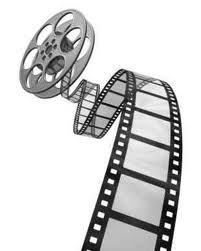 